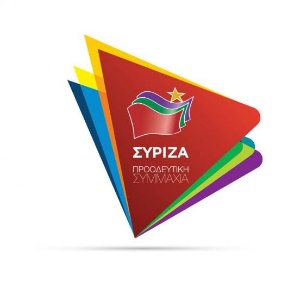 Αθήνα 28 Ιουλίου 2020ΕρώτησηΠρος τον Υπουργό ΥγείαςΘέμα: «Αδυναμία εγγραφής νέων καταρτιζόμενων στην Ειδικότητα Βοηθών Νοσηλευτών  Γενικής Νοσηλείας Α΄ και  Γ΄ Εξαμήνου στο Δημόσιο ΙΕΚ του Γενικού Νοσοκομείου Σύρου, λόγω της μη λειτουργίας της την προσεχή εκπαιδευτική περίοδο»Πριν λίγες μέρες το Υπουργείο Υγείας εξέδωσε την Αριθ. Γ6α/Γ.Π. 38396 Απόφαση του Γενικού Γραμματέα Υπηρεσιών Υγείας που δημοσιεύτηκε στην Εφημερίδα της Κυβερνήσεως με Αρ. Φύλλου 2881/Β΄/16-7-2020 σχετικά με τη λειτουργία των Δημοσίων Ινστιτούτων Επαγγελματικής Κατάρτισης, για την εκπαιδευτική περίοδο 2020-2021, στην ειδικότητα Βοηθός Νοσηλευτικής (Γενικής Νοσηλείας, Τραυματολογίας, Χειρουργείου, ΜΕΘ, Ατόμων με Ειδικές Παθήσεις) και Διασώστης - Πλήρωμα Ασθενοφόρου). Σε αυτήν καταγράφεται η επιλογή του Υπουργείου Υγείας να αναστείλει τη λειτουργία της μιας εκ των δύο ειδικοτήτων, η οποία αποτελούσε και αίτημα του Γ.Ν. Σύρου «Βαρδάκειο και Πρώιο», δηλαδή αυτή του/της «Βοηθός Νοσηλευτικής Γενικής Νοσηλείας Α΄ και Γ΄ Εξαμήνου  με κατάταξη» για νέους/νέες υποψήφιους/ιες καταρτιζόμενους/-ες. Σύμφωνα με την απόφαση, θα λειτουργήσει μόνο το Γ΄ Εξάμηνο Νοσηλευτικής Τραυματολογίας ώστε να ολοκληρώσουν τις σπουδές τους οι ήδη εγγεγραμμένοι/-ες, ενώ θα λειτουργήσει το Α΄ και το Γ΄ Εξάμηνο Σπουδών για την ειδικότητα «Διασώστης – Πλήρωμα ασθενοφόρου». Η συγκεκριμένη απόφαση που καταργεί αρκετές ειδικότητες στα 48 Δημόσια Ινστιτούτα Επαγγελματικής Κατάκρισης (Δ.Ι.Ε.Κ.) αρμοδιότητας Υπουργείου Υγείας που λειτουργούν στα Νοσοκομεία όλης της χώρας και που έχει ως συνέπεια τα ΔΙΕΚ να μην δέχονται αιτήσεις νέων καταρτιζόμενων, έχει ήδη προκαλέσει την έντονη αντίδραση της Πανελλήνιας Ομοσπονδίας Εργαζομένων Δημόσιων Νοσοκομείων. Με την από 23/03/2020 ανακοίνωσή της, η ΠΟΕΔΗΝ αναφέρει  μάλιστα ότι, κλείνοντας οι συγκεκριμένες ειδικότητες, ωθούν «την εκπαίδευση των παιδιών που θέλουν να σπουδάσουν Βοηθοί Νοσηλευτές στις Ιδιωτικές Σχολές τις οποίες χρυσοπληρώνουν». Πρόκειται πραγματικά για μία καταφανώς ακατανόητη απόφαση, με δεδομένα:το υψηλό ενδιαφέρον πολλών νέων για την φοίτησή τους σε αυτή τη σχολή, μένοντας παράλληλα στον τόπο τους, γεγονός ιδιαίτερα σημαντικό λόγω νησιωτικότητας αλλά και πιθανών οικονομικών δυσχερειών που αντιμετωπίζουν, στερώντας τους επιπλέον το δικαίωμα που έχουν οι απόφοιτοι προηγούμενων ετών, για την κατάταξη τους στο Γ΄ εξάμηνο Ειδικότητας Γενικής Νοσηλείας αλλά και την επιπλέον μοριοδότηση των 150 μορίων σε προκηρύξεις του δημόσιου τομέα,το συγκριτικά χαμηλό κόστος λειτουργίας της Σχολής, σε ό,τι αφορά την επιβάρυνση του κρατικού προϋπολογισμού,το μέχρι σήμερα υψηλό ποσοστό επαγγελματικής τους αποκατάστασης στον κρίσιμο τομέα της υγείας, με τα ιδιαίτερα προβλήματα και τις τεράστιες ελλείψεις σε βοηθούς νοσηλευτών που αυτός παρουσιάζει στην Σύρο και στις υπόλοιπες δομές υγείας των Κυκλάδων,Με βάση τα παραπάνω και επειδή:Λόγω νησιωτικότητας, το συγκεκριμένο Δημόσιο ΙΕΚ αποτελεί την μοναδική δομή δημόσιας επαγγελματικής κατάρτισης για τις Κυκλάδες στη συγκεκριμένη ειδικότητα, η οποία και παρουσιάζει τεράστιες ελλείψεις σε όλες τις νησιωτικές δομές υγείας,Οι απόφοιτοι είναι άρτια εκπαιδευμένοι και αποτελούν εξαιρετικά πολύτιμο προσωπικό για τις υπηρεσίες υγείας, τόσο κατά τη διάρκεια των σπουδών τους και την άσκηση της πρακτικής τους εκπαίδευσης όσο και κατόπιν της αποφοίτησής τους, με υψηλό ποσοστό απορρόφησης στον δημόσιο και ιδιωτικό τομέαΕρωτάται ο κ. Υπουργός:Με βάση ποια κριτήρια αποφασίστηκε η μη λειτουργία της συγκεκριμένης ειδικότητας για νέους/νέες καταρτιζόμενους;Προτίθεται να αναθεωρήσει την απόφαση αυτή ώστε να λειτουργήσουν όλες οι ειδικότητες από το Α΄ εξάμηνο και να δοθεί η δυνατότητα σε νέους/-ες υποψηφίους σπουδαστές/-στριες να εγγραφούν;Ο ερωτών ΒουλευτήςΝίκος Συρμαλένιος